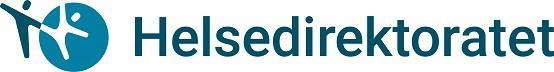 Returadresse: Helsedirektoratet, Postboks 220 Skøyen, 0213 Oslo, NorgeBLÆREKREFTFORENINGENc/o Tore Langballe, Klokkersvingen 20 1362 HOSLEDeres ref.:Vår ref.:	13/2691-57 Saksbehandler:	Elin Synnøve Kitmitto Dato:		25.02.2020Innvilger tilskudd til En hånd til alle blærekreftpasienter over statsbudsjettet 2020 kap. 761, post 71Helsedirektoratet viser til søknad på tilskudd 19.01.2020 under tilskuddsordningen Frivillig arbeid mv..INNVILGELSE AV TILSKUDDHelsedirektoratet innvilger tilskudd på inntil 230 000 kroner til En hånd til alle blærekreftpasienter over kap. 761, post 71 på statsbudsjettet for 2020.Tilskuddsbeløp som skal utbetales i år er 230 000 kroner.For 2020 er det bevilget 17 969 000 kroner til tilskuddsordningen. Vi har mottatt 44 søknader, og av disse har 29 fått tildelt tilskudd.I vår vurdering har vi blant annet lagt vekt på tildelingskriterier, søknadens budsjett, forventet måloppnåelse og fremdriftsplan.På grunn av stort press på tilskuddsordningen innvilges søknaden kun delvis.Siden dere får et lavere tilskuddsbeløp enn dere har søkt, ber vi om at dere sender oss en ny prosjektplan og -budsjett, gjerne sammen med aksept av vilkår (se nedenfor), slik at vi kan se hvilke deler av prosjektet dere vil prioritere når dere nå får et lavere beløp enn dere søkte.VILKÅR FOR TILSKUDDETHelsedirektoratetAvdeling tilskuddElin Synnøve Kitmitto, tlf.: +4794865713Postboks 220 Skøyen, 0213 OSLO • Besøksadresse: Vitaminveien 4, Oslo • Tlf.: (+47) 47 47 20 20Org.nr.: 983 544 622 • postmottak@helsedir.no • www.helsedirektoratet.noMål, føringer og vilkårTilskuddet skal brukes i samsvar med budsjett og tiltak som er beskrevet i søknaden, regelverket for ordningen og kravene i dette brevet.Tilskuddet skal dekke utgifter til aktivitet som retter seg mot målene i regelverket:Målet er å fremme og styrke landsdekkende frivillige organisasjoners og stiftelsers landsdekkende informasjons- og kontaktskapende arbeid.Målgrupper er personer som kan nyte godt av det landsdekkende informasjons- og kontaktskapende arbeid organisasjonene/stiftelsene driver, både medlemmer, brukere, pasienter og pårørende. Deler av bevilgningen har et øremerket formål eller øremerkede mottagere, hvor målgruppen kan være mer begrenset.Tilskuddet skal ikke dekke utgifter til innkjøp av utstyr eller investeringer. Tilskuddet kan ikke omdisponeres til andre formål uten skriftlig godkjennelse fra Helsedirektoratet.RAPPORTERINGSKRAVRapporteringsfristFrist for rapportering er 1. april neste år. For prosjekter/aktiviteter/drift som går over flere år, skal dere rapportere hvert år dere mottar tilskudd. Nærmere krav til rapportering finnes nedenfor.Det skal rapporteres i elektronisk skjema i Altinn. Lenke finner dere på www.helsedirektoratet.no/tilskudd. Når du skal søke om tilskudd eller rapportere på tilskudd, er det en fordel å ha en rolle for virksomheten i Altinn. Les mer om dette på nettsidene.Rapportering på måloppnåelseRapporteringen skal beskrive hvordan og i hvilken grad målene for tilskuddet er oppnådd. Dette gjør dere ved å rapportere på følgende rapporteringskrav fra regelverket:MåloppnåelseTilskuddsmottakers vurdering av gjennomførte tiltak og hvordan/i hvilken grad dette har bidratt til at målene for tilskuddsordningen er oppnådd.Tilskuddsmottager skal beskrive:Hvordan har gjennomføringen vært i forhold til mål i søknaden og tiltaksplan/framdriftsplanHvordan tiltaket har bidratt til å oppfylle mål for tilskuddsordningenErfaringer fra prosjektet - hva har gått bra/mindre braHvor mange brukere har nytt godt av tiltaketFor tiltak besøks- og aktivitetsvenner skal det spesielt rapporteres på:antall frivillige som er besøks- og aktivitetsvennerantall i personer/husholdninger som får besøk eller blir aktivisertResultater av eventuelle brukerundersøkelser og evalueringerVidere planer for prosjektetKriterier for måloppnåelse (som Helsedirektoratet legger til grunn for ordningen i sin helhet i sin rapportering til Helse- og omsorgsdepartementet):Styrket kapasitet, aktivitet og/eller kvalitet i virksomhetens informasjons og kontaktskapende arbeidHøy andel besvarte henvendelser og tilstrekkelig bemanning i forhold til etterspørsel (gjelder telefontjenester)Høy grad av tilfredshet målt gjennom brukerundersøkelserTilskuddsforvalters sammenligning av siste og forrige års kvantifiserbare informasjon fra tilskuddsmottagereTilskuddsforvalters vurdering av sammenligning av kvalitative rapporteringspunkterRegnskapsrapporteringDet skal føres regnskap for tilskuddet, skilt fra det øvrige regnskapet for eksempel med en prosjektkode. Regnskapet skal kun vise hvilke utgifter som er dekket av tilskuddet.Regnskapet skal kunne sammenlignes med budsjettet i søknaden.Rapporteringsmalen inneholder ferdig definerte utgiftskategorier som regnskapstallene skal føres inn i. I tillegg skal det legges ved regnskapsutskrift direkte fra økonomisystemet som viser hvilke artskonti utgiftene er fordelt på. Utskriften kan vise utgifter aggregert per art og trenger ikke å vise de enkelte bilagene. Se mer informasjon om krav til regnskapet i standardvilkårene.RevisorkontrollRegnskapet skal revideres av registrert revisor, statsautorisert revisor eller oppdragsansvarlig kommunerevisor (jf. § 11 i forskrift om revisjon i kommuner og fylkeskommuner) i samsvar med Den norske revisorforenings standard ISA 805 ”Særlige hensyn ved revisjon av enkeltstående regnskapsoppstillinger og spesifikke elementer, kontoer eller poster i en regnskapsoppstilling”. Tilskuddsmottaker må gi revisor en kopi av dette brevet før revisorkontroll.Dersom innvilget tilskudd er høyere enn 200 000 kroner per år, mens forbruket er lavere enn 200 000 kroner per år, kan det leveres revisorbekreftelse for to år av gangen.Krav til revisorbekreftelse gjelder ikke for:tilskuddsbeløp mindre enn 200 000 kronertilskudd til statlige virksomheter og forvaltningsorgan underlagt Riksrevisjonens regnskapsrevisjontilskudd til helseforetak, såfremt prosjektregnskapet inngår i foretakets reviderte totalregnskapmindre aksjeselskaper som oppfyller skatteetatens vilkår for å kunne unntas revisjonsplikt og som har registrert dette i RegnskapsregisteretKLAGERETTDet er klageadgang på vedtaket. Dette følger av forvaltningsloven § 28. Klagefristen er tre uker etter at brevet er mottatt. Klagen skal sendes til Helsedirektoratet (postmottak@helsedir.no eller vår postadresse) og merkes med vår referanse, 13/2691. Helsedirektoratet vurderer om det er grunnlag for å endre vedtaket. Hvis vedtaket ikke endres, sendes klagen for endelig avgjørelse i Helse- og omsorgsdepartementet som er klageinstans.AKSEPT AV VILKÅRTilskuddet utbetales når Helsedirektoratet har mottatt vedlagt «Aksept av vilkår». Akseptbrevet må returneres umiddelbart, og senest innen 4 uker etter mottatt brev. Innvilgelse av tilskudd kan trekkes tilbake etter en purring.All korrespondanse skal sendes til postmottak@helsedir.no eller vår postadresse, og merkes med vår referanse 13/2691.Vi ønsker dere lykke til med arbeidet og ser fram til å høre om resultatene.Vennlig hilsenØyvind Alseth e.f. seniorrådgiverElin Synnøve Kitmitto rådgiverDokumentet er godkjent elektroniskKopi:BLÆREKREFTFORENINGEN, Tore Langballe;BLÆREKREFTFORENINGEN, Anita Eik RoaldSTANDARDVILKÅR FOR TILSKUDD FRA HELSEDIREKTORATETGi beskjed om endringerHelsedirektoratet må ha skriftlig beskjed så fort som mulig om endringer i mottakers adresse, kontonummer og kontaktperson. Mottakere uten faste ansatte må informere om ny leder og/eller økonomiansvarlig/kasserer.Generelle vilkårAnskaffes det utstyr ut over det som er forutsatt i tilskuddsbrevet, eller ut over det som betraktes som rimelig, kan Helsedirektoratet kreve at mottaker tilbakebetaler verdien når prosjektet/aktiviteten/driften er avsluttet. Investeringer og utstyr som kjøpes inn, kan regnes som Helsedirektoratets eiendom.Utgifter til reise-, kost- og nattillegg må ikke overstige satsene i Statens reiseregulativ, jf. Statens personalhåndbok.Lønnsmidler til mottakere som hovedsakelig finansieres av offentlige tilskudd skal ikke overstige hva som er rimelig i forhold til statlige lønninger.Lov (forskrift) om offentlig anskaffelse og krav til kjøp av varer og tjenester Tilskuddsmottakere som er omfattet av lov og forskrift om offentlige anskaffelser må følge denne ved bruk av tilskuddsmidler. Lovens grunnleggende krav er å sikre konkurranse, forutberegnelighet, gjennomsiktighet og etterprøvbarhet, og at utvelgelsen skal skje etter ikke- diskriminerende og objektiv kriterier.I noen tilfeller vil det være vanskelig å vurdere om man er omfattet av lov og forskrift. Tilskuddsmottakere som hovedsakelig er finansiert av offentlige midler (over 50 prosent) må vurdere hvorvidt de er omfattet av forskriften.Følgende virksomheter er omfattet av forskriften jf. forskrift om offentlige anskaffelser § 1-2:Forskrift gjelder statlige, kommunale, fylkeskommunale myndigheter og offentligrettslige organer og sammenslutninger dannet av en eller flere av disseEt offentligrettslig organ er ethvert organ:som tjener allmennhetens behov, og ikke er av industriell eller forretningsmessig karakter, ogsom er et selvstendig rettssubjekt ogsom i hovedsak er finansiert av myndigheter eller organer som nevnt i første ledd, eller hvis forvaltning er underlagt slike myndigheters eller organers kontroll, eller som har et administrasjons-, ledelses- eller kontrollorgan der over halvparten av medlemmene er oppnevnt av slike myndigheter eller organer.RegnskapTilskuddet gis som nettotilskudd, med unntak av tilskudd til frivillige organisasjoner.InntekterRegnskap som sendes til Helsedirektoratet, må omfatte alle inntekter som relaterer seg til prosjektet/aktiviteten/driften det er gitt tilskudd til. Unntaket er momskompensasjon forfrivillige organisasjoner som omtales under. Inntekter knyttet til arbeidet eller de utgiftene som er ført, skal også føres opp i regnskapet. Eksempler kan være sykelønnsrefusjoner, inntekter på salg av utstyr, varer eller tjenester.Momskompensasjon til frivillige organisasjonerFrivillige organisasjoner kan søke om momskompensasjon fra Lotteri- og stiftelsestilsynet. Dette er en egen tilskuddsordning, og skal holdes utenom regnskapstallet som innrapporteres for prosjektet/aktiviteten/driften. Alternativt skal momskompensasjonen merkes tydelig, slik at et eventuelt overskudd som skyldes momskompensasjon ikke trekkes fra fremtidige tilskudd eller kreves tilbakebetalt.Tilskuddets varighet og bruk av ubrukt tilskuddTilskuddet er innvilget for dette året.Ubrukt tilskudd:Tilbakebetaling av tilskuddUbrukte tilskuddsmidler som ikke søkes overført til neste år må tilbakebetales til Helsedirektoratet. Tilskuddsmottaker må i rapporteringen oppgi fakturaadresse og fakturareferanse, samt ta kontakt med saksbehandleren av tilskuddet.Helsedirektoratet vil utstede en faktura på beløpet som skal tilbakebetales.Avkortning av neste års tilskuddHvis det på slutten av året gjenstår ubrukte tilskuddsmidler og dere skal søke om nytt tilskudd det påfølgende året, kan dere enten tilbakebetale ubrukte midler slik det er nevnt ovenfor eller så vil neste års tildeling kunne avkortes mot de ubrukte midlene. Dette krever en ny fullstendig søknad som sendes inn i henhold til kunngjøring og årlig søknadsprosedyre. Søknadsbeløpet må inneholde informasjon om både ubrukt tilskudd og nytt tilskudd.Overføring av tilskuddsmidler til neste årHvis det på slutten av året gjenstår ubrukte tilskuddsmidler og prosjektet ikke er ferdigstilt, kan det søkes om å få overført tilskuddet til neste år (kun ett år). Dette krever en kortfattet søknad pr brev eller e-post. Saksbehandler vurderer behov for ytterligere opplysninger eller en helt ny søknad, før overføring kan behandles.Mulige reaksjonsformer dersom mottaker gir uriktige opplysninger eller ikke bruker tilskuddet i samsvar med fastsatte betingelserDersom mottaker ikke opptrer i samsvar med forutsetningene gitt i tilskuddsbrevet og regelverket, kan hele eller deler av tilskuddet kreves tilbakebetalt. Mislighold kan få rettslig forfølgelse.Generelle vilkårEventuelle investeringer og utstyr som kjøpes inn, regnes som Helsedirektoratets eiendom. Anskaffes det utstyr ut over det som er forutsatt i tilskuddsbrevet, eller ut over det som betraktes som rimelig, kan Helsedirektoratet kreve at mottaker tilbakebetaler verdien når prosjektet/aktiviteten/driften er avsluttet.Utgifter til reise-, kost- og nattillegg må ikke overstige satsene i Statens reiseregulativ, jf. Statens personalhåndbok.DokumentinnsynMottaker har rett på innsyn i sakens dokumenter, jf. forvaltningsloven §§ 18 og 19.Tilsyn eller kontrollerRapporter/resultat fra relevante offentlige tilsyn eller kontroller skal sendes inn fortløpende til Helsedirektoratet.Kontroll av tilskuddsmottakere og dokumentasjonHelsedirektoratet krever at regnskapsdata og dokumentasjon av opplysninger som ligger til grunn for søknaden eller rapporteringen, skal oppbevares for kontroll i minimum 10 år etter tilskuddet ble mottatt.Helsedirektoratets forbeholder seg retten til å kontrollere at tilskuddet brukes etter forutsetningene, og skal ha adgang til å undersøke alle dokumenter og steder som vi måtte kreve, hos tilskuddsmottaker og deres samarbeidspartnere, jf. bevilgningsreglementet § 10.2. Har Helsedirektoratet delegert ansvaret for tilskuddsforvaltningen til andre, tar vi også forbehold om deres rett til kontroll.Riksrevisjonen har adgang til å kontrollere om tilskudd brukes etter forutsetningene, hjemlet i lov om Riksrevisjonen § 12, 2. ledd.Kunngjøring av tilskuddKunngjøring med søknadsfrist publiseres under www.helsedirektoratet.no/tilskudd.AKSEPT AV VILKÅRAkseptbrevet må returneres umiddelbart, og senest innen 4 uker etter mottatt brev. Brevet skal sendes i retur til:Vår ref: 13/2691-57 BLÆREKREFTFORENINGENc/o Tore Langballe, Klokkersvingen 20 1362 HOSLEOrg.nr.: 998479169Innvilget beløp: 230 000Beløp til utbetaling: 230 000Aksept av vilkår:BLÆREKREFTFORENINGEN aksepterer vilkårene for tilskuddet i tilskuddsbrev av 25.02.2020 med tittel Innvilger tilskudd til En hånd til alle blærekreftpasienter over statsbudsjettet 2020 kap. 761, post 71.BLÆREKREFTFORENINGEN bekrefter at dette skjemaet gir riktige opplysninger om konto eid av tilskuddsmottaker, og at Helsedirektoratet varsles ved endringer.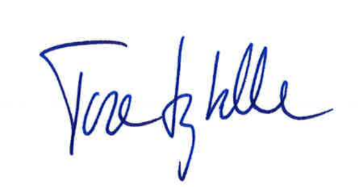 Bekreftelsen skal undertegnes av styreleder eller den som har signaturmyndighet (prokura). For kommuner og fylkeskommunerskal bekreftelsen undertegnes av rådmannen eller den som har fått delegert myndighet.TermindatoTerminbeløpKapittel.post02.03.2020100 000kap. 761, post 7101.06.2020120 000kap. 761, post 71Kontonummer 15032891184IBAN-nummer (dersom bank er utenfor Norge)BIC/Swift-kode (dersom bank er utenfor Norge)Kontoens valuta (dersom bank er utenfor Norge)Kontaktperson, telefonnummer og e-postadresse for økonomiansvarligAnita Eik Roald, 930 48 535, post@blaerekreft.noUtbetalingen til mottaker bes merket med Helsedirektoratet - tilskudd 2020